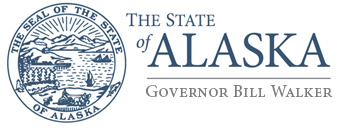 Department of AdministrationOFFICE OF PUBLIC ADVOCACYJuneau Civil SectionP.O. Box 110225Juneau, Alaska 99811-0225Main: 907.465.4173Fax: 907.465.3645www.doa.alaska.gov/opa/Guardian ad litem Position DescriptionClosing Date:  January 2, 2015The Office of Public Advocacy is seeking to fill a non-attorney Guardian ad litem (GAL) position in the Juneau Civil Section.  OPA provides a court-appointed GAL to advocate for children in child protection proceedings, divorce and custody disputes, contested adoptions, and other matters involving the welfare of a child.  The GAL is responsible for investigating a child’s family circumstances and making recommendations to the court about the child’s best interests.  For a detailed description of a GAL’s duties, please refer to Alaska Child in Need of Aid Rule 11 and Alaska Civil Rule 90.7.In addition to duties as a GAL, this position is also a part-time coordinator for the Alaska Court-Appointed Special Advocate (CASA) program, a volunteer organization that provides advocacy and support to children involved in child protection proceedings.  The coordinator is responsible for administering the CASA program in Juneau; recruiting, supervising, and supporting local volunteers; and facilitating the training and continuing education of volunteers.Candidates should possess the knowledge, skill, experience, training, and/or education that allow them to:conduct thorough, independent, and impartial investigations into children’s circumstances;understand and appreciate different cultural and family situations;communicate effectively, both orally and in writing;develop rapport with children, parents, social workers, tribal representatives, teachers, and other professionals and volunteers involved with children;be self-motivated, adaptable, and objective;organize time efficiently in order to balance significant simultaneous demands.The Office of Public Advocacy is committed to hiring a diverse work force.  All qualified applicants are encouraged to apply.  This position is with the State of Alaska in the Partially-Exempt Service, class range 19.  To apply, please submit a cover letter, resume, three references, and writing sample to Margaret McWilliams, margaret.mcwilliams@alaska.gov.  Applications may also be mailed to Margaret McWilliams, Office of Public Advocacy, PO Box 110225, Juneau, Alaska 99811-0225.  Applications will be accepted until January 2, 2015.  For additional assistance, please call (907) 465-4173.